Муниципальное казенное  дошкольное образовательное учреждение детский сад №1 «Сибирячок»          Программа кружковой деятельности                     «Страна фантазий»        группы среднего дошкольного возраста                                на 2019 год.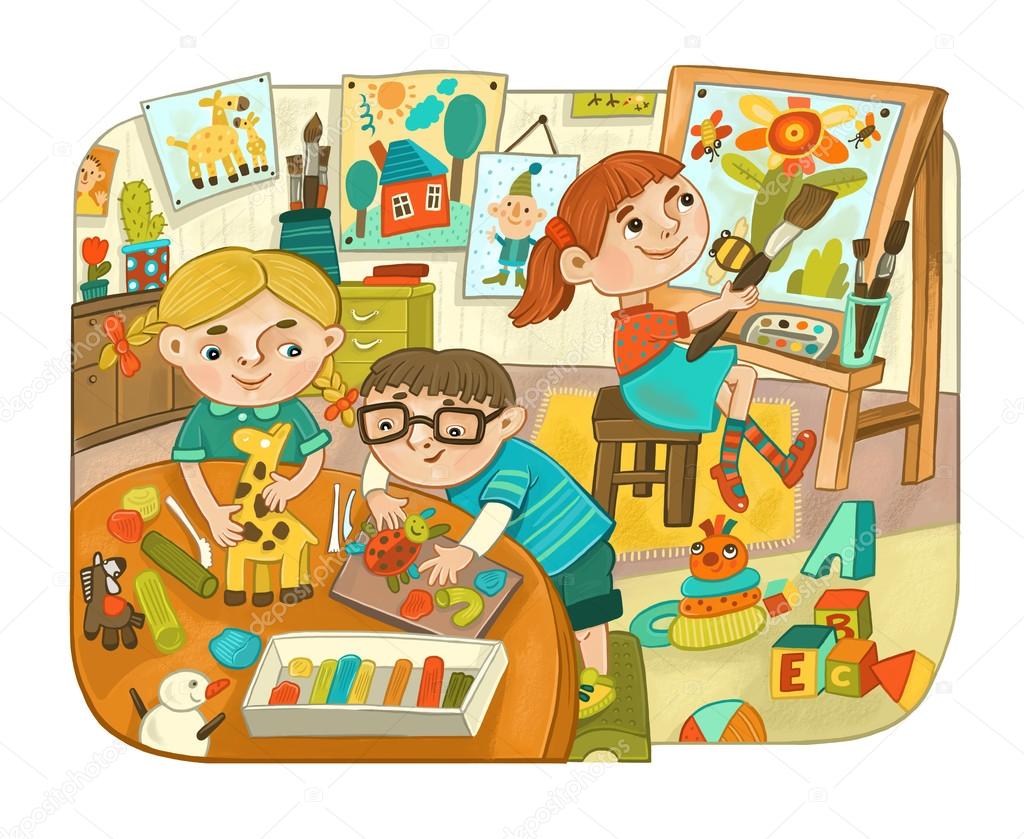                     Рабочая программа кружковой деятельности«Страна фантазий»Образовательная область:  художественно - эстетическое развитие                                МКДОУ Детский сад  № 1 «Сибирячок» Воспитатель: Спивакова Елена Александровна Кружок развития творческих способностей через нетрадиционные техники изображения в группе среднего дошкольного возраста «Ромашка»Сроки реализации: 01 февраля 2019г. по 31 мая 2019годаРежим проведения: одно занятие в неделю, во второй половине дня продолжительностью 20 минут предназначена для работы с детьми 4 – 5 лет.Цель данного кружка: Создание условий для развития творческих способностей детей дошкольного возраста через использование нетрадиционных техник изображения. Задачи: • Познакомить с нетрадиционными изобразительными техниками рисования (пальчиками – ладошками, оттиск пробкой, рисование свечой, пластилином.) • Обучать основам создания художественных образов. • Формировать практические навыки работы в различных видах художественной деятельности: рисовании, лепке, аппликации. • Совершенствовать умения и навыки в свободном экспериментировании с материалами для работы в различных нетрадиционных техниках. • Развивать сенсорные способности восприятия, чувства цвета, ритма, формы, объема в процессе работы с различными материалами. • Воспитывать аккуратность в работе и бережное отношение к материалам, используемым в работе. Подходы и методы их реализации: • Систематические занятия. • Наглядность в обучении - осуществляется на основе восприятия наглядного материала. • Доступность - комплекс занятий составлен с учётом возрастных особенностей дошкольников по принципу дидактики (от простого - к сложному). • Игры, игровые приемы. • Организация и оформление выставок детских работ, вручение готовых работ родителям в качестве подарков.Ожидаемый результат работы кружка: 1.Создание образов детьми, используя различные изобразительные материалы и техники. 2.Сформированность у детей изобразительных навыков и умений в соответствии с возрастом.3.Развитие мелкой моторики пальцев рук, воображения, самостоятельности.        4.Проявление творческой активности детьми и развитие уверенности в себе.Виды и формы кружковой деятельности:1. Коммуникативная: беседы по теме.2. Продуктивная: создание поделок.3. Индивидуальная (каждый ребенок должен сделать свою поделку);Список детей посещающих кружок:                                                  ФЕВРАЛЬ                                 Список использованной литературы 1. Акуненок Т.С. Использование в ДОУ приемов нетрадиционного рисования // Дошкольное образование. – 2010. - №18 2. Давыдова Г.Н. Нетрадиционные техники рисования Часть 1.- М.:Издательство «Скрипторий 2003,2013. 3. Давыдова Г.Н. Нетрадиционные техники рисования Часть 2.- М.:Издательство «Скрипторий 2003»,2013. 4. Казакова Р.Г. Рисование с детьми дошкольного возраста: нетрадиционные техники, планирование, конспекты занятий.– М., 2007 5. Комарова Т.С. Изобразительная деятельность: Обучение детей техническим навыкам и умениям. //Дошкольное воспитание, 1991, №2. 6. Лыкова И. А. Изобразительная деятельность в детском саду. - Москва.2007. 7. Никитина А.В. Нетрадиционные техники рисования в детском саду. Планирование, конспекты занятий: Пособие для воспитателей и заинтересованых родителей.-СПб.: КАРО,2010. 1Крапивко Карина2Птушкина Уля3Леготкина Марьяна4Лушникова Рита5Степанов Илья6Балахнин Лев7Торощина Аня8Уразов Егор9Мухина Уля10Недугова Ева№      ТЕМА        ТЕХНИКА   ПРОГРАМНОЕ СОДЕРЖАНИЕ1«Ёлочка пушистая».Рисование - тычок жёсткой полусухой кистью.Упражнять в технике рисования тычком, полусухой жёсткой кистью. Продолжать учить использовать такое средство выразительности, как фактура. Закрепить умение украшать рисунок. Воспитывать у детей умение работать индивидуально2«Валентинка». Аппликация из салфеток.Учить методу торцевания. Передать образ, путем прикладывания салфеток к основе.Вызвать желание порадовать родных3«Снеговичок». Аппликация с элементами рисования.Гуашь, ватные диски, палочки .Учить детей наклеивать ватные диски, учить аккуратно раскрашивать ватные диски, «оживлять» картинку с помощь ватных палочек. Воспитывать у детей умение работать индивидуально.4«Подарок папе».Пластилинография. Побуждать детей к изготовлению подарков для близких. Развивать творческое воображение. Формировать навыки самостоятельной деятельности. Воспитывать навыки аккуратной работы с пластилином, развивать мелкую моторику, продолжать учить работать на заданном пространстве, развивать творчество, координацию движения.                   МАРТ1«Подарок маме»Пластилиногра- фия с элементами рисования.Побуждать детей к изготовлению подарков для близких . Развивать композиционные навыки. Воспитывать навыки аккуратной работы с пластилином, Плотный картон с готовыми изображениями, пластилин разных цветов, стека, фломастеры.2«Солнышко»Аппликация из полосок цветной бумаги. Познакомить с технологией изготовления аппликации из полосокцветной бумаги.  Научить основным этапам изготовления аппликации из полосок цветной бумаги;  способствовать воспитанию внимательности, наблюдательности, трудолюбия;  развивать чувство цвета, логическое мышление, фантазию, мелкую моторику рук.3«Рыбка»Аппликация из резаных ниток. Познакомить детей с техникой выполнения аппликации из ниток. Учить равномерно, намазывать небольшие участки изображения и посыпать их мелко нарезанными педагогом нитками, соответствующим участку изображения цветом.4«Рыбка»Аппликация из резаных ниток.(продолжение)              АПРЕЛЬ1«Подснежники» Акварель, восковые мелки.Учить рисовать подснежники восковыми мелками, обращать внимание на склоненную головку цветов. Учить с помощью акварели передавать весенний колорит. 2«Полет в космос»Аппликация.Развивать воображение, умение работать с ножницами, выполняя аккуратно порученную работу.Цветная бумага, фото детей.3 «Веточка вербы»Веточка вербы из ватных палочек и пластилина. Формировать элементарные представления о смене времён года, особенностях весенней природы, воспитывать любовь к природе ; -продолжать знакомить детей с приёмами нетрадиционной техники изобразительной деятельности пластилинография (рисование пластилином); совершенствовать умения скатывать из пластилина колбаску прямыми движениями между ладонями, прикреплять пластилин к гладкой поверхности.4«Пасхальное яйцо»Пластилиновая живопись.Учить наносить тонкий слой пластилина на основу, учить украшать бисером, развивать творчество.                      МАЙ1«Салют»  Акварель или гуашь, восковые мелки.Закрепление навыка рисования акварелью или гуашь, учить рисовать салют с помощью воскового мелка. Воспитать у ребенка художественный вкус.2«Расцвели одуванчики».Рисование -метод тычка.Продолжать знакомить детей с техникой рисования тычком. Формировать чувство композиции и ритма. 3и 4«Ромашки»Аппликация из резаных ниток.Продолжать учить равномерно, намазывать небольшие участки изображения и посыпать их мелко нарезанными педагогом нитками, соответствующим участку изображения цветом, развивать творческие способности.